          Tu  -  TERZA UNIVERSITÀ-  2022/23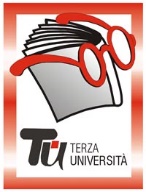                                                            Bergamo - PRIMA FASECalendario    Modulo  n°11UN MONDO CHE CANTADocenteClaudio MorlottiGiornoMartedìOrario15-17.15PeriodoDal 08.11.2022 al 06.12.2022 (5 incontri)SedeLa Porta (€ 20,00)ArgomentoMusica (max. 50)PresentazioneUn viaggio musicale attraverso i continenti, alla scoperta di aspirazioni, sentimenti comuni, situazioni di vita e problemi diversi, il tutto raccontato attraverso le canzoni. Dalla Spagna alla Grecia, sfiorando l'Europa dell'Est nel primo incontro. Nel secondo appuntamento canzoni della cultura anglosassone, alcune antichissime altre moderne su argomenti molto diversi, dall'amore alle tensioni sociali. La canzone d'autore di Canada e Stati Uniti è trattata nel terzo incontro mentre i problemi di clandestini e stagionali messicani in Texas e California introducono un viaggio lungo il Centro Sud America Caraibi compresi, nel quarto appuntamento. L'ultimo incontro racconta dei viaggi immaginari che l'uomo compie con la fantasia all'inseguimento di sogni o all'interno della mente, sono le isole verdi, non trovate o che non ci sono.Tutor108.11.2022"L'EUROPA CHE CANTA" in lungo e in largo attraverso il vecchio continente.215.11.2022"MUSIC SPEAKS ENGLISH", un viaggio cantato tra Irlanda e Gran Bretagna322.11.2022"CANZONI OLTREOCEANO", viaggio musicale dal Canada agli States429.11.2022"DAL MESSICO ALL'ARGENTINA", la canzone scende le Americhe506.12.2022"SUGGESTIONI", magiche suggestioni cantando luoghi visti o solo sognati